Enseignement de Sciences économiques et sociales en classe de Terminale Thème 3-1 La croissance économique est-elle compatible avec la préservation de l’environnement ? QUIZZ  Choisissez une réponse (a/b/c) puis coloriez le cercle correspondant sur le document annexe ; une seule réponse est bonne parmi les trois propositionsQuestion 1.Le Club de Rome a alerté pour la première fois sur les dangers de la croissance dans un rapport appelé « rapport Meadows » en :197019721987Question 2.La notion de développement durable aujourd’hui recouvre plusieurs dimensions :les dimensions environnementale, sociale et culturelleles dimensions environnementale, sociale et économiqueles dimensions environnementale, économique et politiqueQuestion 3.L’analyse économique du développement durable s’intéresse au niveau et à l’évolution de différents stocks de capitaux :les capitaux technologique / humain / social et institutionnel / naturelles capitaux physique / humain / social et institutionnel / culturelles capitaux physique / humain / social et institutionnel / naturelQuestion 4.Un bien commun est un bien qui :Qui est mis en danger par l’externalité négative que représente la pollutionQui risque d’être surexploité s’il est pris en charge par le marchéQui est décrit en économie comme un bien non rival et non exclusifQuestion 5.La pêche aux thons est une activité économique qui s’exerce sur des biens :Non excluables et rivauxNon excluables et non rivauxExcluables et non rivauxQuestion 6.Le développement soutenable :Représente l’ensemble des changements économiques sociaux et politiques qui permettent de satisfaire les besoins jugés essentiels dans une société donnée.Est opposé à la croissance, car il passe nécessairement par sa limitation en particulier en termes de pollution et d’utilisation des ressources naturelles.Nécessite la prise en compte de plusieurs capitaux, qui peuvent être définis comme plus ou moins substituables selon les différentes analyses économiques.Question 7. La thèse de la soutenabilité forte :Repose sur l’idée d’une substituabilité entre les différents capitaux nécessaires au développement soutenableRepose sur l’idée de l’absence de substituabilité entre les différents capitaux nécessaires au développement soutenableEst une thèse défendue principalement par des économistes appartenant au courant libéralQuestion 8.La politique climatique est un exemple de politique environnementale qui vise à limiter :L’utilisation du glyphosateLes émissions de télé-réalitéLes émissions de CO2Document :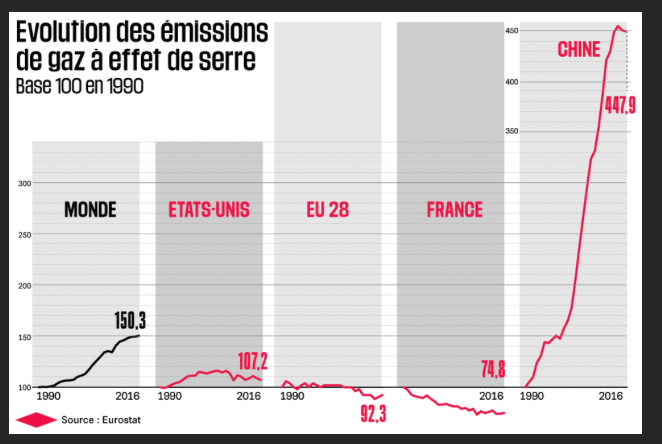 Question 9. Selon Eurostat en Chine :Les émissions de gaz à effet de serre ont augmenté de 447,9% en 2016L’évolution des émissions de gaz est à l’indice 447,9 entre 1990 et 2016Les émissions de gaz à effet de serre ont été multipliées par 4,479 entre 1990 et 2016Question 10.Le fonctionnement des marchés de quotas peut être caractérisé par un des mécanismes suivants :Les demandeurs de quotas sont les agents économiques qui ont épuisé leurs permis d’émission et qui en demandent de nouveaux aux pouvoirs publicsLes offreurs de quotas sont les agents économiques qui n’ont pas utilisé la totalité le leurs permis d’émission et qui les vendent sur ces marchésLes pouvoirs publics distribuent des permis d’émission aux offreurs de quotas qui les vendent ou pas sur ces marchés